СОБРАНИЕ ДЕПУТАТОВ ВЕСЬЕГОНСКОГО РАЙОНАТВЕРСКОЙ ОБЛАСТИРЕШЕНИЕг. Весьегонск.03.2013                                                                                                                               № Заслушав отчет заместителя главы администрации Весьегонского района Живописцевой Е.А. о состоянии работ по обеспечению медицинской помощи населению района Собрание депутатов Весьегонского района решило:1.Принять к сведению отчет  заместителя главы администрации Весьегонского района Живописцевой Е.А. о состоянии работ по обеспечению медицинской помощи населению района (прилагается).2.Настоящее решение вступает в силу со дня его подписания.                  Глава района                                                                            А.В. ПашуковО состоянии работ по обеспечению медицинской помощи населению района 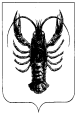 